AB Day 2Go over HW.Symmetry using a graphx-axis 			y-axis		origin					Symmetry using an Equation	x-axis			 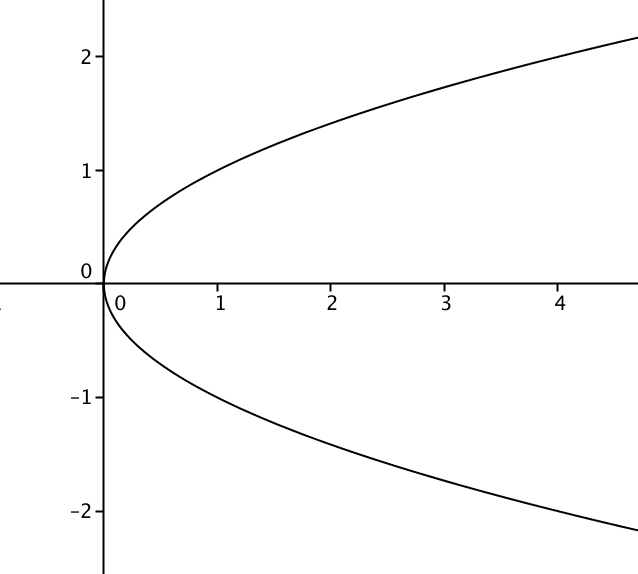 	y-axis		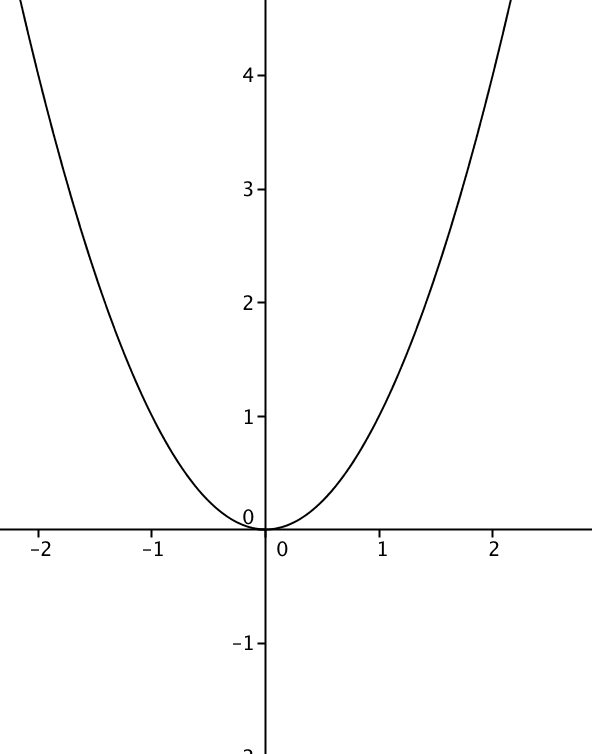 origin	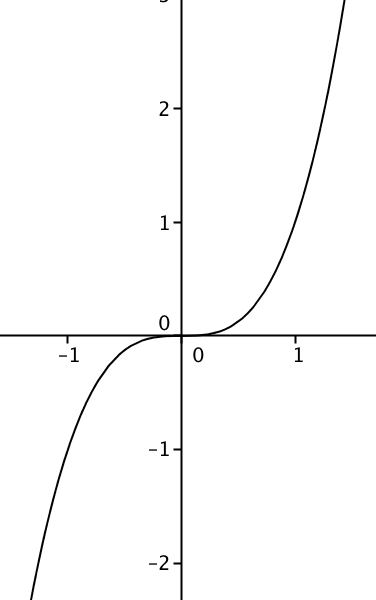 Different Symmetries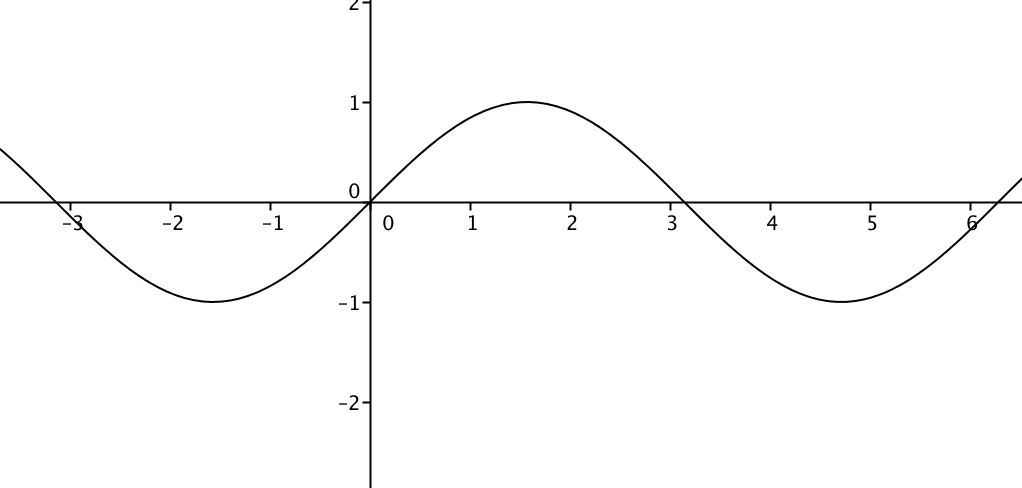 Line Symmetry at 		Point Symmetry at 	k is an integer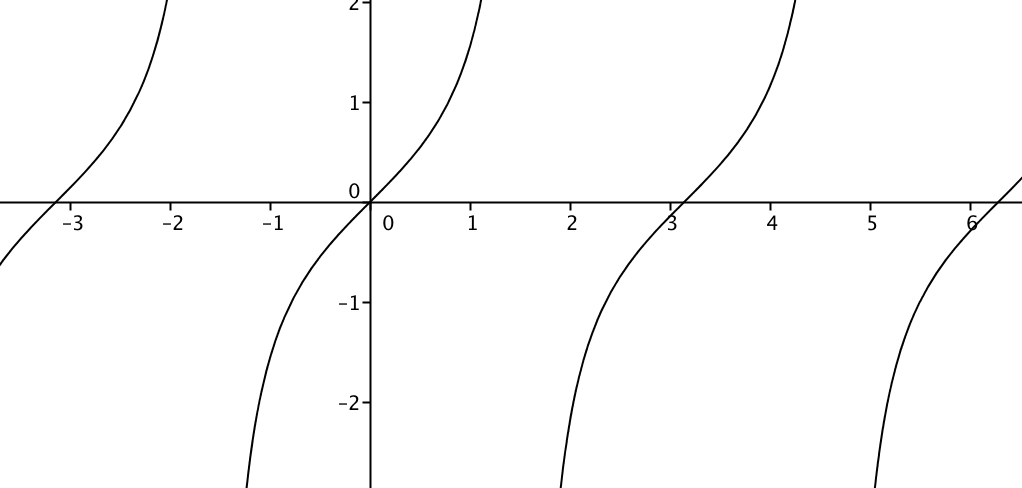 Point Symmetry at Inequalities			------0++++++      				3					++++ 0 -----  0 ++++++			    -1 	0     1      2      3			(0, 2)                                                              ---0+++0+++0+++ 		               -4  -3  -1   0  1    2  3                 			    ----- und++ 0 +++			      -4	-3    0	  5    6	Multiply by 	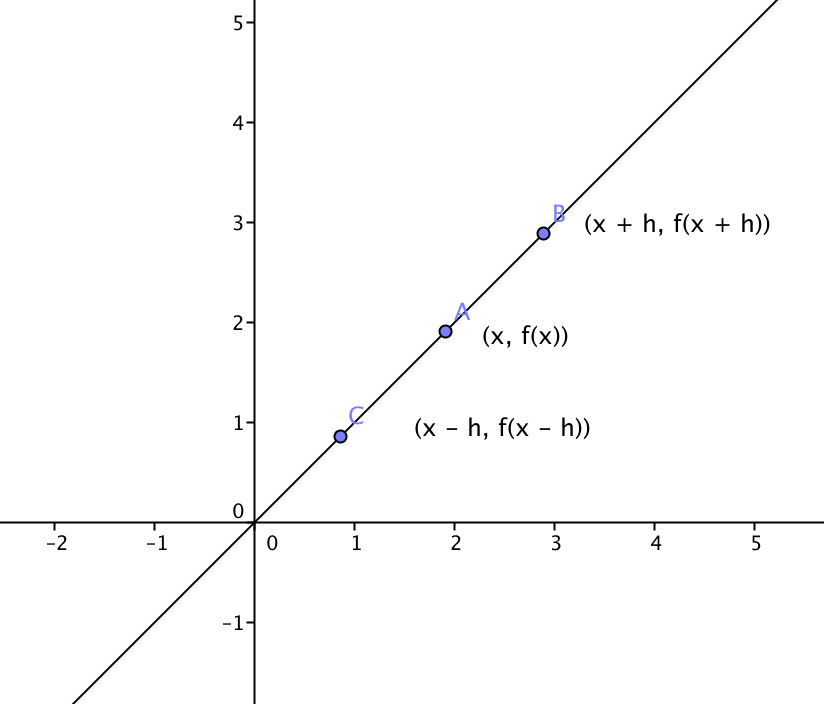 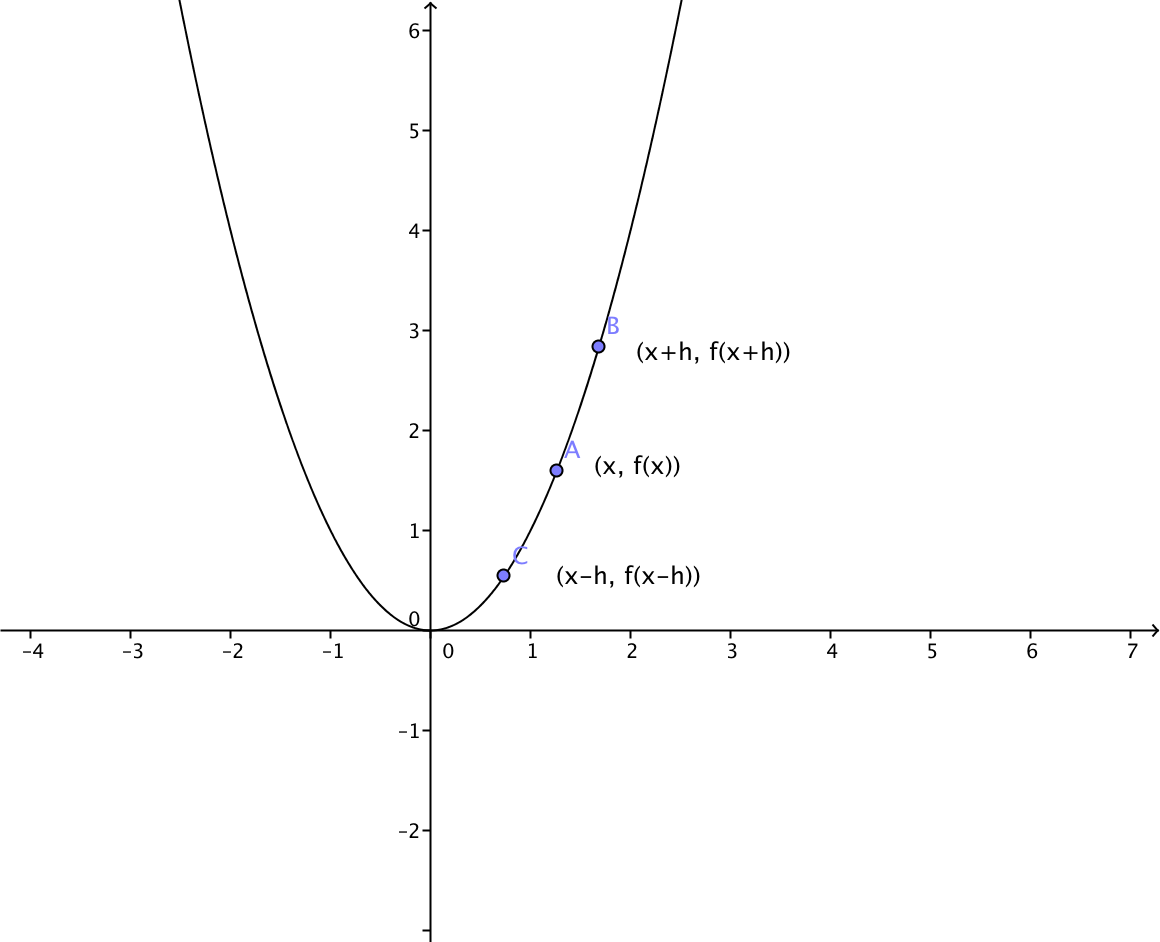 